Excluded Services & Other Covered Services:Your Rights to Continue Coverage: There are agencies that can help if you want to continue your coverage after it ends. The contact information for those agencies is U.S. Department of Health and Human Services, Center for Consumer Information and Insurance Oversight, at 1-877-267-2323 x61565 or www.cciio.cms.gov. Other coverage options may be available to you too, including buying individual insurance coverage through the Health Insurance Marketplace. For more information about the Marketplace, visit www.HealthCare.gov or call 1-800-318-2596.Your Grievance and Appeals Rights: There are agencies that can help if you have a complaint against your plan for a denial of a claim. This complaint is called a grievance or appeal. For more information about your rights, look at the explanation of benefits you will receive for that medical claim. Your plan documents also provide complete information to submit a claim, appeal or a grievance for any reason to your plan. Additionally, a consumer assistance program may help you file your appeal. A list of states with Consumer Assistance Programs is available at www.HealthCare.gov and http://cciio.cms.gov/programs/consumer/capgrants/index.html.Does this plan Provide Minimum Essential Coverage? YesMinimum Essential Coverage generally includes plans, health insurance available through the Marketplace or other individual market policies, Medicare, Medicaid, CHIP, TRICARE, and certain other coverage. If you are eligible for certain types of Minimum Essential Coverage, you may not be eligible for the premium tax credit.Does this plan Meet the Minimum Value Standard? YesIf your plan doesn’t meet the Minimum Value Standards, you may be eligible for a premium tax credit to help you pay for a plan through the Marketplace.Language Access Services:Spanish (Español): Para obtener asistencia en Español, llame al 1-800-826-9781.About these Coverage Examples: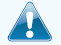  The plan's overall deductible 	$3,500 Specialist coinsurance	15% Hospital (facility) coinsurance	15% Other coinsurance 	15%This EXAMPLE event includes services like: Specialist office visits (pre-natal care)Childbirth/Delivery Professional ServicesChildbirth/Delivery Facility ServicesDiagnostic tests (ultrasounds and blood work)Specialist visit (anesthesia)In this example, Peg would pay: The plan's overall deductible 	$3,500 Specialist coinsurance	15% Hospital (facility) coinsurance	15% Other coinsurance 	15%This EXAMPLE event includes services like: Primary care physician office visits (including disease education)Diagnostic tests (blood work)Prescription drugsDurable medical equipment (glucose meter)In this example, Joe would pay: The plan's overall deductible 	$3,500 Specialist coinsurance	15% Hospital (facility) coinsurance	15% Other coinsurance 	15%This EXAMPLE event includes services like: Emergency room care (including medical supplies)Diagnostic tests (x-ray)Durable medical equipment (crutches)Rehabilitation services (physical therapy)In this example, Mia would pay:The Summary of Benefits and Coverage (SBC) document will help you choose a health plan. The SBC shows you how you and the plan would share the cost for covered health care services. NOTE: Information about the cost of this plan (called the premium) will be provided separately. This is only a summary. For more information about your coverage, or to get a copy of the complete terms of coverage, visit www.umr.com or by calling 1-800-826-9781. For general definitions of common terms, such as allowed amount, balance billing, coinsurance, copayment, deductible, provider, or other underlined terms see the Glossary. You can view the Glossary at www.umr.com or call 1-800-826-9781 to request a copy.Important QuestionsImportant QuestionsAnswersWhy this Matters:What is the overall deductible?What is the overall deductible?$3,500 person / $7,000 family Platinum Tier$5,000 person / $10,000 family Tier 1 & Tier 2$3,500 Tier 1 / $5,000 Tier 1 & Tier 2 Maximum amount that any one person will satisfy towards the annual family deductibleGenerally, you must pay all the costs from providers up to the deductible amount before this plan begins to pay. If you have other family members on the plan, each family member must meet their own individual deductible until the total amount of deductible expenses paid by all family members meets the overall family deductible.Are there services covered before you meet your deductible?Are there services covered before you meet your deductible?Yes. Preventive care services are covered before you meet your deductible. This plan covers some items and services even if you haven’t yet met the deductible amount. But a copayment or coinsurance may apply. For example, this plan covers certain preventive services without cost-sharing and before you meet your deductible. See a list of covered preventive services at https://www.healthcare.gov/coverage/preventive-care-benefits/Are there other deductibles for specific services?Are there other deductibles for specific services?No.You don’t have to meet deductibles for specific services.What is the out–of–pocket limit for this plan?What is the out–of–pocket limit for this plan?$5,000 person / $10,000 family Platinum Tier$6,750 person / $13,500 family Tier 1 & Tier 2$5,000 Tier 1 / $6,750 Tier 1 & Tier 2 Maximum amount that any one person will satisfy towards the annual family out-of-pocketThe out-of-pocket limit is the most you could pay in a year for covered services. If you have other family members in this plan, they have to meet their own out-of-pocket limits until the overall family out-of-pocket limit has been met.What is not included in the out–of–pocket limit?What is not included in the out–of–pocket limit?Penalties, premiums, balance billing charges, and health care this plan doesn’t cover.Even though you pay these expenses, they don’t count toward the out-of-pocket limit.Will you pay less if you use a network provider?Will you pay less if you use a network provider?Yes. See www.umr.com or call 1-800-826-9781 for a list of network providers.This plan uses a provider network. You will pay less if you use a provider in the plan’s network. You will pay the most if you use an out-of-network provider, and you might receive a bill from a provider for the difference between the provider’s charge and what your plan pays (balance billing). Be aware, your network provider might use an out-of-network provider for some services (such as lab work). Check with your provider before you get services.Do you need a referral to see a specialist?Do you need a referral to see a specialist?No.You can see the specialist you choose without a referral.All copayment and coinsurance costs shown in this chart are after your deductible has been met, if a deductible applies.All copayment and coinsurance costs shown in this chart are after your deductible has been met, if a deductible applies.All copayment and coinsurance costs shown in this chart are after your deductible has been met, if a deductible applies.Common 
Medical EventServices You May NeedWhat You Will PayWhat You Will PayWhat You Will PayLimitations, Exceptions, & Other Important InformationCommon 
Medical EventServices You May NeedPlatinum TierTier 1Tier 2Limitations, Exceptions, & Other Important InformationIf you visit a health care provider’s office or clinicPrimary care visit to treat an injury or illness15% Coinsurance20% CoinsuranceNot coveredNoneIf you visit a health care provider’s office or clinicSpecialist visit15% Coinsurance20% CoinsuranceNot coveredNoneIf you visit a health care provider’s office or clinicPreventive care/screening/ immunizationNo charge;Deductible WaivedNo charge;Deductible WaivedNot coveredYou may have to pay for services that aren't preventive. Ask your provider if the services you need are preventive. Then check what your plan will pay for.If you have a testDiagnostic test (x-ray, blood work)15% Coinsurance20% CoinsuranceNot coveredNoneIf you have a testImaging (CT/PET scans, MRIs) 15% Coinsurance20% CoinsuranceNot coveredPreauthorization is required. If you don’t get preauthorization, benefits could be reduced by $500 of the total cost of the service.If you need drugs to treat your illness or condition.More information about prescription drug coverage is available at www.optumrx.com .Generic drugs20% Coinsurance 1-30 Day Supply (Retail)20% Coinsurance 31-90 Day Supply (Mail)20% Coinsurance 1-30 Day Supply (Retail)20% Coinsurance 31-90 Day Supply (Mail)(Tier 3)Not Covered If you use a Non-Network Pharmacy, you are responsible for payment upfront. You may be reimbursed based on the lowest contracted amount, minus any applicable deductible or copayment amount.‍Deductible and Out-of-pocket limit appliesCovers up to a 30-day supply (retail & specialty); 31–90-day supply (mail order)Once the annual Out-of-pocket is met, you pay nothing for covered prescription medicationManufacturer Copay Assistance Program (MCAP): Some specialty medications may qualify for third-party copayment assistance programs which could lower your out of pocket costs for those products. For any such specialty medication where third-party copayment assistance is used, you will not receive credit toward your maximum out of pocket or deductible for any copayment or co-insurance amounts that are applied to a manufacturer coupon or rebate. Your employer has elected to enroll in OptumRx's Copay Card Accum Adjustment (CCAA) program. Generic Policy - Dispense As Written (DAW): If you choose to buy the Brand name drug when a Generic equivalent is available, you will be required to payIf you need drugs to treat your illness or condition.More information about prescription drug coverage is available at www.optumrx.com .Preferred brand drugs20% Coinsurance 1-30 Day Supply (Retail)20% Coinsurance 31-90 Day Supply (Mail)20% Coinsurance 1-30 Day Supply (Retail)20% Coinsurance 31-90 Day Supply (Mail)(Tier 3)Not Covered If you use a Non-Network Pharmacy, you are responsible for payment upfront. You may be reimbursed based on the lowest contracted amount, minus any applicable deductible or copayment amount.‍Deductible and Out-of-pocket limit appliesCovers up to a 30-day supply (retail & specialty); 31–90-day supply (mail order)Once the annual Out-of-pocket is met, you pay nothing for covered prescription medicationManufacturer Copay Assistance Program (MCAP): Some specialty medications may qualify for third-party copayment assistance programs which could lower your out of pocket costs for those products. For any such specialty medication where third-party copayment assistance is used, you will not receive credit toward your maximum out of pocket or deductible for any copayment or co-insurance amounts that are applied to a manufacturer coupon or rebate. Your employer has elected to enroll in OptumRx's Copay Card Accum Adjustment (CCAA) program. Generic Policy - Dispense As Written (DAW): If you choose to buy the Brand name drug when a Generic equivalent is available, you will be required to payIf you need drugs to treat your illness or condition.More information about prescription drug coverage is available at www.optumrx.com .Non-preferred brand drugs20% Coinsurance 1-30 Day Supply (Retail)20% Coinsurance 31-90 Day Supply (Mail)20% Coinsurance 1-30 Day Supply (Retail)20% Coinsurance 31-90 Day Supply (Mail)(Tier 3)Not Covered If you use a Non-Network Pharmacy, you are responsible for payment upfront. You may be reimbursed based on the lowest contracted amount, minus any applicable deductible or copayment amount.‍Deductible and Out-of-pocket limit appliesCovers up to a 30-day supply (retail & specialty); 31–90-day supply (mail order)Once the annual Out-of-pocket is met, you pay nothing for covered prescription medicationManufacturer Copay Assistance Program (MCAP): Some specialty medications may qualify for third-party copayment assistance programs which could lower your out of pocket costs for those products. For any such specialty medication where third-party copayment assistance is used, you will not receive credit toward your maximum out of pocket or deductible for any copayment or co-insurance amounts that are applied to a manufacturer coupon or rebate. Your employer has elected to enroll in OptumRx's Copay Card Accum Adjustment (CCAA) program. Generic Policy - Dispense As Written (DAW): If you choose to buy the Brand name drug when a Generic equivalent is available, you will be required to payIf you need drugs to treat your illness or condition.More information about prescription drug coverage is available at www.optumrx.com .Specialty drugs20% Coinsurance 1-30 Day Supply 20% Coinsurance 1-30 Day Supply (Tier 3)Not Covered If you use a Non-Network Pharmacy, you are responsible for payment upfront. You may be reimbursed based on the lowest contracted amount, minus any applicable deductible or copayment amount.‍Deductible and Out-of-pocket limit appliesCovers up to a 30-day supply (retail & specialty); 31–90-day supply (mail order)Once the annual Out-of-pocket is met, you pay nothing for covered prescription medicationManufacturer Copay Assistance Program (MCAP): Some specialty medications may qualify for third-party copayment assistance programs which could lower your out of pocket costs for those products. For any such specialty medication where third-party copayment assistance is used, you will not receive credit toward your maximum out of pocket or deductible for any copayment or co-insurance amounts that are applied to a manufacturer coupon or rebate. Your employer has elected to enroll in OptumRx's Copay Card Accum Adjustment (CCAA) program. Generic Policy - Dispense As Written (DAW): If you choose to buy the Brand name drug when a Generic equivalent is available, you will be required to payIf you need drugs to treat your illness or condition.More information about prescription drug coverage is available at www.optumrx.com ..the Brand copay/coinsurance plus the difference in cost between the Generic and Brand name drug. CCS Medical Diabetes Wellness Program: Diabetic supplies are provided as part of the Prevention & Treatment Plan for diabetes and are provided to covered employees and their dependents at no cost to the employee (prescription copay is waived) when received from CCS Medical. These supplies include cellular glucose meters, diabetic testing strips, control solutions, lancets, lancing device(s), and alcohol pads. Enrollment in the LivingConnected program is automatic. Diabetic supplies not received from CCS Medical are subject to the above copays.High Dollar Claim Review, Prior Authorization and Appeals program (HDCR):Medication costs exceeding $1,000 per 30-day supply and $3,000 per 90-day supply require prior authorization.Low Clinical Value Drug List (LCV):Separate formulary exclusion list including low clinical value drugs, me too/chemically similar drugs, new to market drugs, and non-essential.If you have outpatient surgeryFacility fee (e.g., ambulatory surgery center)15% Coinsurance20% CoinsuranceNot coveredNoneIf you have outpatient surgeryPhysician/surgeon fees15% Coinsurance20% CoinsuranceNot coveredNoneIf you need immediate medical attentionEmergency room care15% Coinsurance15% Coinsurance15% CoinsurancePlatinum Tier deductible applies to Tier 1 & Tier 2 benefitsIf you need immediate medical attentionEmergency medical transportation15% Coinsurance15% Coinsurance15% CoinsurancePlatinum Tier deductible applies to Tier 1 & Tier 2 benefitsIf you need immediate medical attentionUrgent care15% Coinsurance20% CoinsuranceNot coveredNoneIf you have a hospital stayFacility fee (e.g., hospital room)15% Coinsurance20% CoinsuranceNot coveredPreauthorization is required. If you don’t get preauthorization, benefits could be reduced by $500 of the total cost of the service. If you have a hospital stayPhysician/surgeon fee15% Coinsurance20% CoinsuranceNot coveredPreauthorization is required. If you don’t get preauthorization, benefits could be reduced by $500 of the total cost of the service. If you have mental health, behavioral health, or substance abuse servicesOutpatient services15% Coinsurance20% CoinsuranceNot coveredPreauthorization is required for Partial hospitalization. If you don’t get preauthorization, benefits could be reduced by $500 of the total cost of the service. If you have mental health, behavioral health, or substance abuse servicesInpatient services15% Coinsurance20% CoinsuranceNot coveredPreauthorization is required. If you don’t get preauthorization, benefits could be reduced by $500 of the total cost of the service. If you are pregnantOffice visitsNo charge; Deductible WaivedNo charge; Deductible WaivedNot coveredCost sharing does not apply to certain preventive services. Depending on the type of services, deductible, copayment or coinsurance may apply. Maternity care may include tests and services described elsewhere in the SBC (i.e. ultrasound).If you are pregnantChildbirth/delivery professional services15% Coinsurance20% CoinsuranceNot coveredCost sharing does not apply to certain preventive services. Depending on the type of services, deductible, copayment or coinsurance may apply. Maternity care may include tests and services described elsewhere in the SBC (i.e. ultrasound).If you are pregnantChildbirth/delivery facility services15% Coinsurance20% CoinsuranceNot coveredCost sharing does not apply to certain preventive services. Depending on the type of services, deductible, copayment or coinsurance may apply. Maternity care may include tests and services described elsewhere in the SBC (i.e. ultrasound).If you need help recovering or have other special health needsHome health care15% Coinsurance20% CoinsuranceNot covered60 Maximum visits per calendar year; Preauthorization is required. If you don’t get preauthorization, benefits could be reduced by $500 of the total cost of the service. If you need help recovering or have other special health needsRehabilitation services15% Coinsurance20% CoinsuranceNot coveredNoneIf you need help recovering or have other special health needsHabilitation services15% Coinsurance20% CoinsuranceNot coveredIf your plan excludes Learning Disabilities, habilitation services for learning disabilities are not covered, please refer to your plan document.If you need help recovering or have other special health needsSkilled nursing care15% Coinsurance20% CoinsuranceNot covered100 Maximum days per lifetime; Preauthorization is required. If you don’t get preauthorization, benefits could be reduced by $500 of the total cost of the service. If you need help recovering or have other special health needsDurable medical equipment20% Coinsurance20% CoinsuranceNot coveredPreauthorization is required for DME in excess of $500 for rentals or $1,500 for purchases. If you don’t get preauthorization, benefits could be reduced by $500 per occurrence.If you need help recovering or have other special health needsHospice service15% Coinsurance20% CoinsuranceNot coveredNoneIf your child needs dental or eye careChildren’s eye examNot coveredNot coveredNot coveredNoneIf your child needs dental or eye careChildren’s glassesNot coveredNot coveredNot coveredNoneIf your child needs dental or eye careChildren’s dental check-upNot coveredNot coveredNot coveredNoneServices Your Plan Does NOT Cover (Check your policy or plan document for more information and a list of any other excluded services.)Services Your Plan Does NOT Cover (Check your policy or plan document for more information and a list of any other excluded services.)Services Your Plan Does NOT Cover (Check your policy or plan document for more information and a list of any other excluded services.)AcupunctureInfertility treatmentRoutine eye care (Adult)Cosmetic surgeryLong-term careRoutine foot careDental care (Adult)Non-emergency care when traveling outside the U.S.Weight loss programsHearing aidsPrivate-duty nursingOther Covered Services (Limitations may apply to these services. This isn’t a complete list. Please see your plan document.)Other Covered Services (Limitations may apply to these services. This isn’t a complete list. Please see your plan document.)Other Covered Services (Limitations may apply to these services. This isn’t a complete list. Please see your plan document.)Bariatric surgery (Tier 1 & Tier 2 only)Chiropractic care (Tier 1 & Tier 2 only)Total Example Cost$12,700Cost SharingCost SharingDeductibles$3,500Copayments$0Coinsurance$1,200What isn’t coveredWhat isn’t coveredLimits or exclusions$70The total Peg would pay is$4,770Total Example Cost$5,600Cost SharingCost SharingDeductibles*$1,100Copayments$0Coinsurance$0What isn’t coveredWhat isn’t coveredLimits or exclusions$4,300The total Joe would pay is$5,400Total Example Cost$2,800Cost SharingCost SharingDeductibles*$2,800Copayments$0Coinsurance$0What isn’t coveredWhat isn’t coveredLimits or exclusions$10The total Mia would pay is$2,810